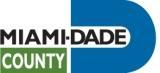 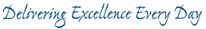 Miami Dade County Department of Emergency Management							9300 NW 41st Street 							Email:  emergencyplans@miamidade.gov							Phone: 305-468-5400Fax:     305-468-5401RECEIVING FACILITY EVACUEE FLOOR PLAN INSTRUCTIONSFOR ALL RESIDENTIAL HEALTH CARE FACILITIES SERVING AS A RECEIVING (HOST) FACILITY: The Agency for Health Care Administration and Miami-Dade County requires that all Residential Health Care Facilities serving as a receiving or host facility (facility will accept evacuees in the event of an emergency) submit a floor plan of the facility identifying the area(s) where evacuees will be safely sheltered. The “Receiving Facility Evacuee Floor Plan” Cover Page must be the first page on the document. Please combine the Cover Page and the Floor Plan into one document. When uploading the Receiving Facility Evacuee Floor Plan document do not include this page.FOR ALL OTHER FACILITIES NOT SERVING AS A RECEIVING (HOST) FACILITY: All other facilities not serving as a receiving (host) facility during an emergency, please upload the third page labeled, “Not Serving as a Receiving Facility” in this section. When uploading “Not Serving as a Receiving Facility” Cover Page do not include this page.Miami Dade County Department of Emergency Management							9300 NW 41st Street 							Email:  emergencyplans@miamidade.gov							Phone: 305-468-5400Fax:     305-468-5401RECEIVING FACILITY EVACUEE FLOOR PLAN COVER PAGE This facility will serve as a receiving or host facility and will accept evacuees from a transfer facility in the event of an emergency. The facility floor plan, provided herein, identifies the area(s) in the facility where evacuees will be safely sheltered. The floor plan submitted is in accordance with the Agency for Health Care Administration (AHCA) and Miami-Dade County Department of Emergency Management. Miami Dade County Department of Emergency Management							9300 NW 41st Street 							Email:  emergencyplans@miamidade.gov							Phone: 305-468-5400Fax:     305-468-5401NOT SERVING AS A RECEIVING FACILITYCOVERPAGEThis facility will not serve as a receiving or host facility in the event of an emergency.